Информационный  бюллетеньСельского поселения «Пустозерский сельсовет» Заполярного районаНенецкого автономного округа* * * * * * * * * * * * * * * * * * * * * * * * * * * * * * * * * * * * 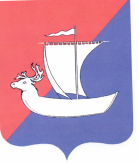 А  Д  М  И  Н   И   С  Т  Р  А  Ц  И  ЯСЕЛЬСКОГО ПОСЕЛЕНИЯ  «ПУСТОЗЕРСКИЙ  СЕЛЬСОВЕТ»ЗАПОЛЯРНОГО РАЙОНА НЕНЕЦКОГО  АВТОНОМНОГО  ОКРУГАП О С Т А Н О В Л Е Н И Еот  21.04.2023  № 25село Оксино,Ненецкий автономный округОБ  УТВЕРЖДЕНИИ  ОТЧЕТА  ОБ  ИСПОЛНЕНИИ  МЕСТНОГО  БЮДЖЕТА  ЗА 1 КВАРТАЛ  2023 ГОДА          Руководствуясь Бюджетным кодексом Российской Федерации, Федеральным законом от 06.10.2003 № 131 ФЗ «Об  общих принципах  организации  местного самоуправления в Российской  Федерации», Положением «О  бюджетном процессе  в  муниципальном образовании «Пустозерский  сельсовет» Ненецкого автономного округа», утвержденным  Советом депутатов МО «Пустозерский сельсовет» НАО от 11.03.2014 №3 Администрация Сельского поселения «Пустозерский  сельсовет»  Заполярного района Ненецкого автономного округа  ПОСТАНОВЛЯЕТ:      1.Утвердить отчет об исполнении местного  бюджета за 1 квартал  2023 года по  доходам  в сумме 10 768,2 тыс. руб., по расходам в сумме 9 965,6 тыс. руб. с превышением доходов над расходами  в  сумме 802,6 тыс. руб.     2. Утвердить исполнение местного бюджета  за 1 квартал 2023 года:     2.1.  По  доходам   бюджета  по  кодам  классификации  доходов  бюджетов за 1 квартал 2023 года согласно приложению 1 к настоящему постановлению;     2.2.  По расходам  бюджета по ведомственной структуре расходов местного бюджета  за 1 квартал 2023 года согласно  приложению  2  к настоящему  постановлению;         2.3. По расходам   бюджета  по  разделам и подразделам  классификации  расходов  бюджетов за 1 квартал 2023 года   согласно  приложению  3  к настоящему  постановлению;         2.4. По источникам  финансирования  дефицита  местного бюджета  по кодам классификации источников финансирования дефицитов бюджетов за 1 квартал 2023 года  согласно     приложению   4  к  настоящему  постановлению.     3. Настоящее постановление вступает в силу со дня его подписания и подлежит официальному опубликованию. Глава Сельского поселения   «Пустозерский  сельсовет» ЗР НАО                                              С.М.Макарова                                 СОВЕТ ДЕПУТАТОВСЕЛЬСКОГО ПОСЕЛЕНИЯ «ПУСТОЗЕРСКИЙ СЕЛЬСОВЕТ»ЗАПОЛЯРНОГО РАЙОНАНЕНЕЦКОГО АВТОНОМНОГО ОКРУГАПятнадцатое (внеочередное) заседание 28- го созываРЕШЕНИЕот  11    мая  2023 года № 1О ВНЕСЕНИИ ИЗМЕНЕНИЙ  В РЕШЕНИЕ  СОВЕТА ДЕПУТАТОВ СЕЛЬСКОГО ПОСЕЛЕНИЯ  «ПУСТОЗЕРСКИЙ СЕЛЬСОВЕТ» ЗАПОЛЯРНОГО РАЙОНА  НЕНЕЦКОГО АВТОНОМНОГО ОКРУГА ОТ 28.12.2022 ГОДА №8 «О  РАЗМЕРЕ  ПЛАТЫ  ЗА  ПОЛЬЗОВАНИЕ  ЖИЛЫМ  ПОМЕЩЕНИЕМ (ПЛАТЫ  ЗА  НАЕМ)  ДЛЯ  НАНИМАТЕЛЕЙ  ЖИЛЫХ  ПОМЕЩЕНИЙ  ПО  ДОГОВОРАМ  СОЦИАЛЬНОГО  НАЙМА  И  ДОГОВОРАМ  НАЙМА  ЖИЛЫХ  ПОМЕЩЕНИЙ  МУНИЦИПАЛЬНОГО  ЖИЛИЩНОГО  ФОНДА  В  СЕЛЬСКОМ ПОСЕЛЕНИИ    «ПУСТОЗЕРСКИЙ СЕЛЬСОВЕТ»  ЗАПОЛЯРНОГО РАЙОНА НЕНЕЦКОГО АВТОНОМНОГО ОКРУГА»В соответствии с частью 3 статьи 156 Жилищного кодекса РФ, Приказом Министерства строительства и жилищно-коммунального хозяйства Российской Федерации от 27 сентября 2016 г. № 668/пр «Об утверждении методических указаний установления размера платы за пользование жилым помещением для нанимателей жилых помещений по договорам социального найма и договорам найма жилых помещений государственного или муниципального жилищного фонда» (с изменениями, внесенными приказом Министерства строительства и жилищно-коммунального хозяйства Российской Федерации  от 13 января 2023 г. №18/пр), Уставом Сельского поселения «Пустозерский сельсовет» Заполярного района Ненецкого автономного округа, Совет депутатов Сельского поселения «Пустозерский сельсовет» Заполярного района Ненецкого автономного округа РЕШИЛ:Внести в Положение о  размере платы за пользование жилым помещением (платы за наем) для нанимателей жилых помещений по договорам социального найма и договорам найма жилых помещений муниципального жилищного фонда  в Сельском поселении «Пустозерский сельсовет» Заполярного района Ненецкого автономного округа, утверждённое решением Совета депутатов Сельского поселения «Пустозерский сельсовет» Заполярного района Ненецкого автономного округа от 28 декабря 2022 года №8 следующие изменения: 1.1 Пункт 1.1. Положения изложить в новой редакции: «1.1.Настоящее Положение разработано в соответствии с частью 3 статьи 156 Жилищного кодекса Российской Федерации (далее - Жилищный кодекс), приказом Министерства строительства и жилищно-коммунального хозяйства Российской  Федерации от 27 сентября 2016 года № 668/пр «Об утверждении методических указаний установления размера платы за пользование жилым помещением для нанимателей жилых помещений по договорам социального найма и договорам найма жилых помещений государственного или муниципального жилищного фонда» (с изменениями, внесенными приказом Министерства строительства и жилищно-коммунального хозяйства Российской Федерации  от 13 января 2023 г. №18/пр) и определяют единые требования к установлению размера платы за пользование жилым помещением для нанимателей жилых помещений по договорам социального найма и договорам найма жилых помещений муниципального жилищного фонда сельского поселения «Пустозерский сельсовет» Заполярного района Ненецкого автономного округа». 1.2. Пункт 2.2. Положения изложить в новой редакции:« 2.2. Установить величину коэффициента соответствия платы (Кс) в размере 0,15 для нанимателей жилых помещений по договорам социального найма и 0,3 по договорам найма жилых помещений государственного или муниципального жилищного фонда.»       2. Настоящее решение вступает в силу после его официального опубликования (обнародования), и распространяет  свое действие на правоотношения, возникшие с 01  апреля 2023годаГлава Сельского поселения«Пустозерский сельсовет» ЗР НАО                                                               С.М. МакароваИнформационный бюллетень № 12,  2023  Издатель: Администрация Сельского поселения «Пустозерский сельсовет» ЗР  НАО и  Совет депутатов Сельского поселения «Пустозерский сельсовет» ЗР НАО, село  Оксино, редактор  Баракова К.Е. Тираж 30  экз. Бесплатно. Отпечатан на принтере Администрации Сельского поселения «Пустозерский сельсовет» ЗР НАО    О Ф И Ц И А Л Ь Н ОПриложение 1    
 к Постановлению Администрации                                                                                                                                                                                                 Сельского Поселения "Пустозерский сельсовет" ЗР НАО      
"Об исполнении местного бюджета за 1 квартал 2023 года"                                                                                                                                                                                     от 21.04.2023 г № 25Приложение 1    
 к Постановлению Администрации                                                                                                                                                                                                 Сельского Поселения "Пустозерский сельсовет" ЗР НАО      
"Об исполнении местного бюджета за 1 квартал 2023 года"                                                                                                                                                                                     от 21.04.2023 г № 25Приложение 1    
 к Постановлению Администрации                                                                                                                                                                                                 Сельского Поселения "Пустозерский сельсовет" ЗР НАО      
"Об исполнении местного бюджета за 1 квартал 2023 года"                                                                                                                                                                                     от 21.04.2023 г № 25Приложение 1    
 к Постановлению Администрации                                                                                                                                                                                                 Сельского Поселения "Пустозерский сельсовет" ЗР НАО      
"Об исполнении местного бюджета за 1 квартал 2023 года"                                                                                                                                                                                     от 21.04.2023 г № 25Доходы местного бюджета по кодам классификации доходов бюджетов на 1 квартал 2023 годаДоходы местного бюджета по кодам классификации доходов бюджетов на 1 квартал 2023 годаДоходы местного бюджета по кодам классификации доходов бюджетов на 1 квартал 2023 годаДоходы местного бюджета по кодам классификации доходов бюджетов на 1 квартал 2023 года(тыс.руб.)Код                                  бюджетной классификации Россиийской ФедерацииНаименование                                                                                                                статьи доходовУтверждено  на 2023 годУтверждено  на 1 кв-л 2023 годаИсполнено за 1 кв-л 2023 годаКод                                  бюджетной классификации Россиийской ФедерацииНаименование                                                                                                                статьи доходовУтверждено  на 2023 годУтверждено  на 1 кв-л 2023 годаИсполнено за 1 кв-л 2023 года000 1 00 00000 00 0000 000НАЛОГОВЫЕ И НЕНАЛОГОВЫЕ ДОХОДЫ4618,81472,01419,9000 1 01 00000 00 0000 000Налоги на прибыль, доходы1460,0340,0221,8000 1 01 02000 01 0000 110Налог на доходы физических лиц1460,0340,0221,8182 1 01 02010 01 0000 110Налог на доходы физических лиц с доходов, источником которых является налоговый агент, за исключением доходов, в отношении которых исчисление и уплата налога осуществляются в соответствии со статьями 227, 227.1 и 228 Налогового кодекса Российской Федерации1460,0340,0221,8000 1 03 00000 00 0000 000Налоги на товары (работы, услуги), реализуемые на территории Российской Федерации368,482,2101,6000 1 03 02000 01 0000 110Акцизы по подакцизным товарам (продукции), производимым на территории Российской Федерации368,482,2101,6182 1 03 02231 01 0000 110Доходы от уплаты акцизов на дизельное топливо, подлежащие распределению между бюджетами субъектов Российской Федерации и местными бюджетами с учетом установленных дифференцированных нормативов отчислений в местные бюджеты (по нормативам, установленным Федеральным законом о федеральном бюджете в целях формирования дорожных фондов субъектов Российской Федерации)164,837,352,2182 1 03 02241 01 0000 110Доходы от уплаты акцизов на моторные масла для дизельных и (или) карбюраторных (инжекторных) двигателей, подлежащие распределению между бюджетами субъектов Российской Федерации и местными бюджетами с учетом установленных дифференцированных нормативов отчислений в местные бюджеты (по нормативам, установленным Федеральным законом о федеральном бюджете в целях формирования дорожных фондов субъектов Российской Федерации)0,90,20,2182 1 03 02251 01 0000 110Доходы от уплаты акцизов на автомобильный бензин, подлежащие распределению между бюджетами субъектов Российской Федерации и местными бюджетами с учетом установленных дифференцированных нормативов отчислений в местные бюджеты (по нормативам, установленным Федеральным законом о федеральном бюджете в целях формирования дорожных фондов субъектов Российской Федерации)223,150,055,9182 1 03 02261 01 0000 110Доходы от уплаты акцизов на прямогонный бензин, подлежащие распределению между бюджетами субъектов Российской Федерации и местными бюджетами с учетом установленных дифференцированных нормативов отчислений в местные бюджеты (по нормативам, установленным Федеральным законом о федеральном бюджете в целях формирования дорожных фондов субъектов Российской Федерации)-20,4-5,3-6,7000 1 05 00000 00 0000 000Налоги на совокупный доход1490,0748,5871,3000 1 05 01000 00 0000 110Налог, взимаемый в связи с применением упрощенной системы налогообложения200,058,5201,2182 1 05 01011 01 0000 110Налог, взимаемый с налогоплательщиков, выбравших в качестве объекта налогообложения доходы132,536,0214,8182 1 05 01021 01 0000 110Налог, взимаемый с налогоплательщиков, выбравших в качестве объекта налогообложения доходы, уменьшенные на величину расходов (в том числе минимальный налог, зачисляемый в бюджеты субъектов Российской Федерации)67,522,5-13,6000 1 05 03000 01 0000 110Единый сельскохозяйственный налог1290,0690,0670,1182 1 05 03010 01 0000 110Единый сельскохозяйственный налог1290,0690,0670,1000 1 06 00000 00 0000 000Налоги на имущество201,850,061,3000 1 06 01000 00 0000 110Налог на имущество физических лиц19,06,01,4182 1 06 01030 10 0000 110Налог на имущество физических лиц, взимаемый по ставкам, применяемым к объектам налогообложения, расположенным в границах сельских поселений19,06,01,4000 1 06 06000  00 0000 110Земельный налог 182,844,059,9182 1 06 06030 00 0000 110Земельный налог с организаций108,827,064,2182 1 06 06033 10 0000 110Земельный налог с организаций, обладающих земельным участком, расположенным в границах сельских поселений108,827,064,2182 1 06 06040 00 0000 110Земельный налог с физических лиц74,017,0-4,3182 1 06 06043 10 0000 110Земельный налог с физических лиц, обладающих земельным участком, расположенным в границах сельских поселений74,017,0-4,3000 1 08 00000 00 0000 000Государственная пошлина 4,51,00,7000 1 08 04000 01 0000 110Государственная пошлина за совершение нотариальных действий (за исключением действий, совершаемых консульскими учреждениями Российской Федерации)4,51,00,7630 1 08 04020 01 0000 110Государственная пошлина за совершение нотариальных действий должностными лицами органов местного самоуправления, уполномоченными в соответствии с законодательными актами Российской Федерации на совершение нотариальных действий4,51,00,7000 1 11 00000 00 0000 000Доходы от использования имущества, находящегося в государственной и муниципальной собственности557,9178,351,1000 1 11 05000 00 0000 120Доходы, получаемые в виде арендной либо иной платы за передачу в возмездное пользование государственного и муниципального имущества (за исключением имущества бюджетных и автономных учреждений, а также имущества государственных и муниципальных унитарных предприятий, в том числе казенных)354,2125,010,0000 1 11 05020 00 0000 120Доходы, получаемые в виде арендной платы за земли после разграничения государственной собственности на землю, а также средства от продажи права на заключение договоров аренды указанных земельных участков (за исключением земельных участков бюджетных и автономных учреждений)28,40,00,0630 1 11 05025 10 0000 120Доходы, получаемые в виде арендной платы, а также средства от продажи права на заключение договоров аренды за земли, находящиеся в собственности сельских поселений (за исключением земельных участков муниципальных бюджетных и автономных учреждений)28,40,00,0000 1 11 05070 00 0000 120Доходы от сдачи в аренду имущества, составляющего государственную (муниципальную) казну (за исключением земельных участков)325,8125,010,0630 1 11 05075 10 0000 120Доходы от сдачи в аренду имущества, составляющего казну сельских поселений (за исключением земельных участков)325,8125,010,0000 1 11 09000 00 0000 120Прочие доходы от использования имущества и прав, находящихся в государственной и муниципальной собственности (за исключением имущества бюджетных и автономных учреждений, а также имущества государственных и муниципальных унитарных предприятий, в том числе казенных)203,753,341,1000 1 11 09040 00 0000 120Прочие поступления от использования имущества, находящегося в государственной и муниципальной собственности (за исключением имущества бюджетных и автономных учреждений, а также имущества государственных и муниципальных унитарных предприятий, в том числе казенных)203,753,341,1630 1 11 09045 10 0000 120Прочие поступления от использования имущества, находящегося в собственности сельских поселений (за исключением имущества муниципальных бюджетных и автономных учреждений, а также имущества муниципальных унитарных предприятий, в том числе казенных)203,753,341,1000 1 13 00000 00 0000 000Доходы от оказания платных услуг и компенсации затрат государства536,272,0112,10 00 1 13 02000 00 0000 130Доходы от компенсации затрат государства536,272,0112,1630 1 13 02065 10 0000 130 Доходы, поступающие в порядке возмещения расходов, понесенных в связи с эксплуатацией имущества сельских поселений536,272,0104,6630 1 13 02990 00 0000 130 Прочие доходы от компенсации затрат государства0,00,07,5630 1 13 02995 10 0000 130 Прочие доходы от компенсации затрат бюджетов сельских поселений0,00,07,5000 2 00 00000 00 0000 000БЕЗВОЗМЕЗДНЫЕ ПОСТУПЛЕНИЯ 61895,19428,49348,3000 2 02 00000 00 0000 000БЕЗВОЗМЕЗДНЫЕ ПОСТУПЛЕНИЯ ОТ ДРУГИХ БЮДЖЕТОВ БЮДЖЕТНОЙ СИСТЕМЫ РОССИЙСКОЙ ФЕДЕРАЦИИ61815,19348,49268,3000 2 02 10000 00 0000 150ДОТАЦИИ БЮДЖЕТАМ БЮДЖЕТНОЙ СИСТЕМЫ РОССИЙСКОЙ ФЕДЕРАЦИИ4082,11020,51020,5000 2 02 15001 00 0000 150Дотации на выравнивание бюджетной обеспеченности2012,4503,1503,1630 2 02 15001 10 0000 150Дотации бюджетам сельских поселений на выравнивание бюджетной обеспеченности из бюджета субъекта Российской Федерации
 2012,4503,1503,1000 2 02 16001 00 0000 150Дотации на выравнивание бюджетной обеспеченности из бюджетов муниципальных районов, городских округов с внутригородским делением
 2069,7517,4517,4630 2 02 16001 10 0000 150Дотации бюджетам сельских поселений на выравнивание бюджетной обеспеченности из бюджетов муниципальных районов
 2069,7517,4517,4000 2 02 30000 00 0000 150СУБВЕНЦИИ БЮДЖЕТАМ БЮДЖЕТНОЙ СИСТЕМЫ РОССИЙСКОЙ ФЕДЕРАЦИИ424,866,258,7000 2 02 30024 00 0000 150Субвенции местным бюджетам на выполнение передаваемых полномочий субъектов Российской Федерации218,714,714,7000 2 02 30024 10 0000 150Субвенции бюджетам сельских поселений на выполнение передаваемых полномочий субъектов Российской Федерации218,714,714,7630 2 02 30024 10 0000 150Субвенции местным бюджетам на осуществление отдельных государственных полномочий Ненецкого автономного округа в сфере административных правонарушений14,714,714,7630 2 02 30024 10 0000 150Субвенции местным бюджетам на осуществление государственного полномочия Ненецкого автономного округа по предоставлению единовременной выплаты пенсионерам на капитальный ремонт находящегося в их собственности жилого помещения204,00,00,0000 2 02 35118 00 0000 150Субвенции бюджетам на осуществление первичного воинского учета на территориях, где отсутствуют военные комиссариаты206,151,544,0630 2 02 35118 10 0000 150Субвенции бюджетам сельских поселений на осуществление первичного воинского учета на территориях, где отсутствуют военные комиссариаты206,151,544,0000 2 02 40000 00 0000 150Иные межбюджетные трансферты57308,28261,78189,1000 2 02 40014 00 0000 150Межбюджетные трансферты, передаваемые бюджетам муниципальных образований на осуществление части полномочий по решению вопросов местного значения в соответствии с заключенными соглашениями8500,6281,5212,3630 2 02 40014 10 0000 150Межбюджетные трансферты, передаваемые бюджетам сельских поселений из бюджетов муниципальных районов на осуществление части полномочий по решению вопросов местного значения в соответствии с заключенными соглашениями в том числе:8500,6281,5212,3630 2 02 40014 10 0000 150 Иные межбюджетные трансферты в рамках МП "Развитие транспортной инфраструктуры  муниципального района "Заполярный район"  на 2021-2030 годы", в том числе:5863,20,00,0630 2 02 40014 10 0000 150Содержание авиаплощадок  в  поселениях  Заполярного района59,30,00,0630 2 02 40014 10 0000 150Содержание мест причаливания речного транспорта в поселениях Заполярного района145,70,00,0630 2 02 40014 10 0000 150Обозначение и содержание снегоходных маршрутов87,40,00,0630 2 02 40014 10 0000 150Сельское поселение "Пустозерский сельсовет" Заполярного района Ненецкого автономного округа. Мероприятие "Устройство вертолетной площадки с обустройством сигнального оборудования  в с. Оксино Сельского поселения "Пустозерский сельсовет" ЗР НАО"5570,80,00,0630 2 02 40014 10 0000 150Иные межбюджетные трансферты в рамках МП "Безопасность на территории муниципального района "Заполярный район" на 2019-2030 годы" в том числе:138,80,00,0630 2 02 40014 10 0000150Предупреждение и ликвидация последствий ЧС в границах поселений муниципальных образований100,60,00,0630 2 02 40014 10 0000150Организация обучения неработающего населения в области гражданской обороны и защиты от чрезвычайных ситуаций38,20,00,0630 2 02 40014 10 0000 150Иные межбюджетные трансферты в рамках МП "Обеспечение населения муниципального района "Заполярный район" чистой водой" на 2021 - 2030 годы"2498,6281,5212,3630 2 02 40014 10 0000150Создание условий для обеспечения населения чистой водой.                                   МО "Пустозерский сельсовет" Ненецкого автономного округа
Мероприятие "Геологические исследования и разведка подземных вод в д.Каменка и п.Хонгурей"1244,00,00,0630 2 02 40014 10 0000150Создание условий для обеспечения населения чистой водой
Сельское поселение "Пустозерский сельсовет" Заполярного района Ненецкого автономного округа 
Мероприятие "Отбор проб и исследование воды водных объектов на паразитологические, микробиологические и санитарно-гигиенические показатели в населённом пункте п. Хонгурей"615,8102,833,6630 2 02 40014 10 0000150Сельское поселение "Пустозерский сельсовет" Заполярного района Ненецкого автономного округа 
Мероприятие "Отбор проб и исследование воды водных объектов на соли тяжёлых металлов, радиологию и пестициды в населённом пункте п. Хонгурей"43,10,00,0630 2 02 40014 10 0000150Сельское поселение "Пустозерский сельсовет" Заполярного района Ненецкого автономного округа. Меропприятие «Проведение гидрогеологического обследования водных объектов (озеро без названия и ручей Хонгурей) в зимний период с целью определения возможности их использования для хозяйственного и питьевого водоснабжения595,7178,7178,7000 2 02 49999 00 0000 150Прочие межбюджетные трансферты, передаваемые бюджетам48807,67980,27976,8630 2 02 49999 10 0000 150Прочие межбюджетные трансферты, передаваемые бюджетам сельских поселений  48807,67980,27976,8630 2 02 49999 10 0000 150Иные межбюджетные трансферты на поддержку мер по обеспечению сбалансированности бюджетов поселений муниципального района "Заполярный район" 9657,02345,22345,2630 2 02 49999 10 0000 150Иные межбюджетные трансферты в рамках МП "Управление муниципальным имуществом муниципального района "Заполярный район" на 2022-2030 годы" в том числе:5847,40,00,0630 2 02 49999 10 0000 150 Выполнение работ по гидравлической промывке, испытаний на плотность и прочность системы отопления потребителя тепловой энергии61,70,00,0630 2 02 49999 10 0000 150Сельское поселение "Пустозерский сельсовет" Заполярного района Ненецкого автономного округа. Меропприятие "Капитальный ремонт здания Администрации Сельского поселения "Пустозерский сельсовет" ЗР НАО5785,70,00,0630 2 02 49999 10 0000 150Иные межбюджетные трансферты в рамках  подпрограммы 6 "Возмещение части затрат  органов местного самоуправления поселений Ненецкого автономного округа" МП  "Развитие административной системы местного самоуправления муниципального района "Заполярный район" на 2017-2025 годы" в том числе:4719,7502,7502,6630 2 02 49999 10 0000 150Расходы на оплату коммунальных услуг и приобретение твердого топлива2427,7130,9130,8630 2 02 49999 10 0000 150Расходы на выплату пенсий за выслугу лет  лицам, замещавшим выборные должности, и  должности муниципальной службы2292,0371,8371,8630 2 02 49999 10 0000 150Иные межбюджетные трансферты в рамках МП "Безопасность на территории муниципального района "Заполярный район" на 2019 - 2030 годы" в том числе:1943,892,389,2630 2 02 49999 10 0000 150Поддержание в постоянной готовности местной автоматизированной системы централизованного оповещения гражданской обороны муниципального района "Заполярный район" в муниципальных образованиях1845,287,384,2630 2 02 49999 10 0000 150Техническое обслуживание и планово-предупредительный ремонт систем видеонаблюдения в местах массового пребывания людей, расположенных на территории МО88,60,00,0630 2 02 49999 10 0000 150Выплаты денежного поощрения членам добровольных народных дружин, участвующим в охране общественного порядка в муниципальных образованиях10,05,05,0630 2 02 49999 10 0000 150Иные межбюджетные трансферты в рамках  МП "Развитие транспортной инфраструктуры муниципального района "Заполярный район" на 2021-2030 годы" в том числе:2733,20,00,0630 2 02 49999 10 0000 150Осуществление дорожной деятельности в отношении автомобильных дорог местного значения за счет средств дорожного фонда муниципального района "Заполярный район"(ремонт и содержание автомобильных дорог общего пользования местного значения)705,60,00,0630 2 02 49999 10 0000 150Другие мероприятия. Сельское поселение "Пустозерский сельсовет" ЗР НАО
Мероприятие "Подсыпка щебнем автомобильной дороги общего пользования местного значения "п.Хонгурей – причал»2027,60,00,0630 2 02 49999 10 0000150Иные межбюджетные трансферты в рамках МП "Развитие социальной инфраструктуры и создание комфортных условий проживания на территории муниципального района "Заполярный район"  на 2021-2030 годы" в том числе:23464,24909,54909,4630 2 02 49999 10 0000 150Предоставление  муниципальным  образованиям иных межбюджетных трансфертов  на возмещение недополученных доходов или финансовое возмещение затрат,возникающих при оказании жителям поселения услуг общественных бань13789,73239,53239,5630 2 02 49999 10 0000150 Благоустройство территорий поселений261,10,00,0630 2 02 49999 10 0000 150Уличное освещение4101,91670,01669,9630 2 02 49999 10 0000 150Сельское поселение "Пустозерский сельсовет" Заполярного района Ненецкого автономного округа. Мероприятие: «Капитальный ремонт общественной бани в п.Хонгурей Сельского поселения «Пустозерский  сельсовет» ЗР НАО»5311,50,00,0630 2 02 49999 10 0000 150Иные межбюджетные трансферты в рамках МП "Развитие коммунальной инфраструктуры  муниципального района "Заполярный район" на 2020-2030 годы" в том числе:156,60,00,0630 2 02 49999 10 0000 150Предоставление муниципальным образованиям иных межбюджетных трансфертов на содержание земельных участков, находящихся в собственности или в постоянном (бессрочном) пользовании муниципальных образований, предназначенных под складирование отходов156,60,00,0630 2 02 49999 10 0000 150Иные межбюджетные трансферты на организацию ритуальных услуг285,7130,5130,4000 2 07 00000 00 0000 000Прочие безвозмездные  поступления 80,080,080,0630 2 07 05000 10 0000 150Прочие безвозмездные поступления в бюджеты сельских поселений80,080,080,0630 2 07 05030 10 0000 150Прочие безвозмездные поступления в бюджеты сельских поселений80,080,080,0ИТОГО ДОХОДОВ66513,910900,410768,2Приложение 2    
 к Постановлению Администрации                                                                                                                                                                                               Сельского Поселения "Пустозерский сельсовет" ЗР НАО      
"Об исполнении местного бюджета за 1 квартал 2023 года"                                                                                                                                                                                     от 21.04.2023 г № 25 Приложение 2    
 к Постановлению Администрации                                                                                                                                                                                               Сельского Поселения "Пустозерский сельсовет" ЗР НАО      
"Об исполнении местного бюджета за 1 квартал 2023 года"                                                                                                                                                                                     от 21.04.2023 г № 25 Приложение 2    
 к Постановлению Администрации                                                                                                                                                                                               Сельского Поселения "Пустозерский сельсовет" ЗР НАО      
"Об исполнении местного бюджета за 1 квартал 2023 года"                                                                                                                                                                                     от 21.04.2023 г № 25 Приложение 2    
 к Постановлению Администрации                                                                                                                                                                                               Сельского Поселения "Пустозерский сельсовет" ЗР НАО      
"Об исполнении местного бюджета за 1 квартал 2023 года"                                                                                                                                                                                     от 21.04.2023 г № 25 Приложение 2    
 к Постановлению Администрации                                                                                                                                                                                               Сельского Поселения "Пустозерский сельсовет" ЗР НАО      
"Об исполнении местного бюджета за 1 квартал 2023 года"                                                                                                                                                                                     от 21.04.2023 г № 25 Приложение 2    
 к Постановлению Администрации                                                                                                                                                                                               Сельского Поселения "Пустозерский сельсовет" ЗР НАО      
"Об исполнении местного бюджета за 1 квартал 2023 года"                                                                                                                                                                                     от 21.04.2023 г № 25 Приложение 2    
 к Постановлению Администрации                                                                                                                                                                                               Сельского Поселения "Пустозерский сельсовет" ЗР НАО      
"Об исполнении местного бюджета за 1 квартал 2023 года"                                                                                                                                                                                     от 21.04.2023 г № 25 Приложение 2    
 к Постановлению Администрации                                                                                                                                                                                               Сельского Поселения "Пустозерский сельсовет" ЗР НАО      
"Об исполнении местного бюджета за 1 квартал 2023 года"                                                                                                                                                                                     от 21.04.2023 г № 25 Приложение 2    
 к Постановлению Администрации                                                                                                                                                                                               Сельского Поселения "Пустозерский сельсовет" ЗР НАО      
"Об исполнении местного бюджета за 1 квартал 2023 года"                                                                                                                                                                                     от 21.04.2023 г № 25 Расходы бюджета по ведомственной структуре расходов местного бюджета за 1 квартал 2023 годаРасходы бюджета по ведомственной структуре расходов местного бюджета за 1 квартал 2023 годаРасходы бюджета по ведомственной структуре расходов местного бюджета за 1 квартал 2023 годаРасходы бюджета по ведомственной структуре расходов местного бюджета за 1 квартал 2023 годаРасходы бюджета по ведомственной структуре расходов местного бюджета за 1 квартал 2023 годаРасходы бюджета по ведомственной структуре расходов местного бюджета за 1 квартал 2023 годаРасходы бюджета по ведомственной структуре расходов местного бюджета за 1 квартал 2023 годаРасходы бюджета по ведомственной структуре расходов местного бюджета за 1 квартал 2023 годаРасходы бюджета по ведомственной структуре расходов местного бюджета за 1 квартал 2023 годаНаименованиеГлаваРазделПодразделЦелевая статьяГруппа вида расходовУтверждено на 2023 годУтверждено на 1 квартал 2023 года(тыс.руб.)(тыс.руб.)НаименованиеГлаваРазделПодразделЦелевая статьяГруппа вида расходовУтверждено на 2023 годУтверждено на 1 квартал 2023 годаИсполнено за 1 квартал 2023 годаИсполнено за 1 квартал 2023 года1234567899ВСЕГО РАСХОДОВ                                                                                      в том числе:66 575,410 908,19 965,69 965,6Администрация СП "Пустозерский сельсовет" Заполярного района Ненецкого автономного округа63066 575,410 908,19 965,69 965,6ОБЩЕГОСУДАРСТВЕННЫЕ ВОПРОСЫ6300124 335,84 374,43 552,53 552,5Функционирование высшего должностного лица субъекта Российской Федерации и муниципального образования63001022 722,7617,6547,4547,4Глава муниципального образования630010291.0.00.000002 722,7617,6547,4547,4Расходы на содержание органов местного самоуправления и обеспечение их функций630010291.0.00.910102 722,7617,6547,4547,4Расходы на выплаты персоналу в целях обеспечения выполнения функций государственными (муниципальными) органами, казенными учреждениями, органами управления государственными внебюджетными фондами.630010291.0.00.910101002 722,7617,6547,4547,4Функционирование законодательных (представительных) органов государственной власти и представительных органов  муниципальных образований6300103226,157,446,846,8Представительный орган муниципального образования630010392.0.00.00000226,157,446,846,8Депутаты представительного органа630010392.1.00.00000168,042,040,240,2Расходы на содержание органов местного самоуправления и обеспечение их функций630010392.1.00.91010168,042,040,240,2Расходы на выплаты персоналу в целях обеспечения выполнения функций государственными (муниципальными) органами, казенными учреждениями, органами управления государственными внебюджетными фондами.630010392.1.00.91010100168,042,040,240,2Аппарат представительного органа630010392.2.00.0000058,115,46,66,6Расходы на содержание органов местного самоуправления и обеспечение их функций630010392.2.00.9101058,115,46,66,6Закупка товаров, работ и услуг для обеспечения государственных (муниципальных) нужд630010392.2.00.9101020058,115,46,66,6Функционирование  Правительства Российской Федерации, высших исполнительных органов государственной власти субъектов Российской Федерации, местных администраций630010414 529,03 443,02 708,62 708,6 Муниципальная программа  "Развитие административной системы местного самоуправления муниципального района "Заполярный район" на 2017-2025годы" 630010431.0.00.000002 304,9115,4115,4115,4 Подпрограмма 6 "Возмещение части затрат  органов местного самоуправления поселений Ненецкого автономного округа"630010431.6.00.000002 304,9115,4115,4115,4Иные межбюджетные трансферты в рамках подпрограммы 6 "Возмещение части затрат  органов местного самоуправления поселений Ненецкого автономного округа" в т.ч.:630010431.6.00.892202 304,9115,4115,4115,4Расходы на оплату коммунальных услуг и приобретение твердого топлива630010431.6.00.892202 304,9115,4115,4115,4Закупка товаров, работ и услуг для обеспечения государственных (муниципальных) нужд630010431.6.00.892202002 304,9115,4115,4115,4Администрация поселения630010493.0.00.0000012 224,13 327,62 593,22 593,2Расходы на содержание органов местного самоуправления и обеспечение их функций630010493.0.00.9101012 224,13 327,62 593,22 593,2Расходы на выплаты персоналу в целях обеспечения выполнения функций государственными (муниципальными) органами, казенными учреждениями, органами управления государственными внебюджетными фондами.630010493.0.00.9101010010 612,82 980,92 335,42 335,4Закупка товаров, работ и услуг для обеспечения государственных (муниципальных) нужд630010493.0.00.910102001 593,3339,3257,1257,1Иные бюджетные ассигнования630010493.0.00.9101080018,07,40,70,7Обеспечение деятельности финансовых, налоговых и таможенных органов и органов финансового (финансово-бюджетного) надзора6300106528,2132,1132,1132,1Другие непрограммные расходы630010698.0.00.00000528,2132,1132,1132,1Межбюджетные трансферты из бюджета поселения630010698.0.00.99000528,2132,1132,1132,1Иные межбюджетные трансферты для выполнения переданных полномочий контроль-счетного органа поселения по осуществлению внешнего муниципального финансового контроля630010698.0.00.99110528,2132,1132,1132,1Межбюджетные трансферты630010698.0.00.99110500528,2132,1132,1132,1Резервные фонды630011130,00,00,00,0Резервный фонд местной администрации630011190.0.00.0000030,00,00,00,0Резервный фонд 630011190.0.00.9001030,00,00,00,0Иные бюджетные ассигнования630011190.0.00.9001080030,00,00,00,0Другие общегосударственные вопросы63001136 299,8124,3117,6117,6Муниципальная программа" Управление муниципальным имуществом муниципального района "Заполярный район" на  2022-2030 годы"630011342.0.00.000005 847,40,00,00,0Иные межбюджетные трансферты в рамках МП «Управление муниципальным имуществом муниципального района "Заполярный район" на  2022-2030 годы"630011342.0.00.892105 847,40,00,00,0Выполнение работ по гидравлической промывке, испытаний на плотность и прочность системы отопления потребителя тепловой энергии630011342.0.00.8921061,70,00,00,0Капитальный ремонт здания Администрации Сельского поселения "Пустозерский сельсовет" ЗР НАО630011342.0.00.892105 785,70,00,00,0Закупка товаров, работ и услуг для обеспечения государственных (муниципальных) нужд630011342.0.00.892102005 847,40,00,00,0Муниципальная программа "Развитие транспортной инфраструктуры муниципального района "Заполярный район" на 2017-2030 годы" 630011339.0.00.0000087,40,00,00,0Иные межбюджетные трансферты в рамках  МП "Развитие транспортной инфраструктуры муниципального района "Заполярный район" на 2017-2030 годы" в том числе:630011339.0.00.8929087,40,00,00,0Обозначение и содержание снегоходных маршрутов630011339.0.00.8929087,40,00,00,0Закупка товаров, работ и услуг для обеспечения государственных (муниципальных) нужд630011339.0.00.8929020087,40,00,00,0Выполнение переданных государственных полномочий630011395.0.00.0000014,71,51,21,2Субвенции местным бюджетам на осуществление отдельных государственных полномочий Ненецкого автономного округа в сфере административных правонарушений630011395.0.00.7921014,71,51,21,2Закупка товаров, работ и услуг для обеспечения государственных (муниципальных) нужд630011395.0.00.7921020014,71,51,21,2Другие непрограммные расходы630011398.0.00.00000350,3122,8116,4116,4Уплата членских взносов в ассоциацию "Совет муниципальных образований Ненецкого автономного округа".630011398.0.00.91040185,092,592,592,5Иные бюджетные ассигнования630011398.0.00.91040800185,092,592,592,5Содержание зданий и сооружений на территории взлетно-посадочных полос и вертолетных площадок630011398.0.00.9108026,00,00,00,0Закупка товаров, работ и услуг для обеспечения государственных (муниципальных) нужд630011398.0.00.9108020026,00,00,00,0Оценка недвижимости, признание прав и регулирование отношений по государственной и  муниципальной собственности630011398.0.00.9109030,00,00,00,0Закупка товаров, работ и услуг для обеспечения государственных (муниципальных) нужд630011398.0.00.9109020030,00,00,00,0Эксплуатационные и иные расходы по содержанию объектов муниципальной казны630011398.0.00.9110063,418,812,512,5Закупка товаров, работ и услуг для обеспечения государственных (муниципальных) нужд630011398.0.00.9110020045,411,610,710,7Иные бюджетные ассигнования630011398.0.00.9110080018,07,21,81,8Уплата взносов на капитальный ремонт по помещениям в многоквартирных домах включенных в региональную программу капитального ремонта, находящимся в собственности муниципального образования630011398.0.00.9111045,911,511,411,4Закупка товаров, работ и услуг для обеспечения государственных (муниципальных) нужд630011398.0.00.9111020045,911,511,411,4НАЦИОНАЛЬНАЯ ОБОРОНА6300200206,151,544,044,0Мобилизационная и вневойсковая подготовка6300203206,151,544,044,0Выполнение переданных государственных полномочий630020395.0.00.00000206,151,544,044,0Осуществление первичного воинского учета органами местного самоуправления поселений, муниципальных и городских округов630020395.0.00.51180206,151,544,044,0Расходы на выплаты персоналу в целях обеспечения выполнения функций государственными (муниципальными) органами, казенными учреждениями, органами управления государственными внебюджетными фондами.630020395.0.00.51180100196,349,444,044,0Закупка товаров, работ и услуг для обеспечения государственных (муниципальных) нужд630020395.0.00.511802009,82,10,00,0НАЦИОНАЛЬНАЯ БЕЗОПАСНОСТЬ И ПРАВООХРАНИТЕЛЬНАЯ ДЕЯТЕЛЬНОСТЬ63003002 655,4285,8282,1282,1Гражданская оборона63003092 056,6102,899,799,7Муниципальная программа "Развитие административной системы местного самоуправления муниципального района "Заполярный район" на 2017-2025 годы"630030931.0.00.00000122,815,515,515,5Подпрограмма 6 "Возмещение части затрат органов местного самоуправления поселений Ненецкого автономного округа"630030931.6.00.00000122,815,515,515,5Иные межбюджетные трансферты в рамках подпрограммы 6 "Возмещение части затрат органов местного самоуправления поселений Ненецкого автономного округа" в т.ч.:630030931.6.00.89220122,815,515,515,5Расходы на оплату коммунальных услуг и приобретение твердого топлива 630030931.6.00.89220122,815,515,515,5Закупка товаров, работ и услуг для обеспечения государственных (муниципальных) нужд630030931.6.00.89220200122,815,515,515,5Муниципальная программа "Безопасность на территории муниципального района "Заполярный район" на 2019-2030 годы"630030933.0.00.000001 933,887,384,284,2Иные межбюджетные трансферты в рамках МП "Безопасность на территории муниципального района "Заполярный район" на 2019-2030 годы" в том числе:630030933.0.00.892401 933,887,384,284,2Техническое обслуживание и планово-предупредительный ремонт систем видеонаблюдения в местах массового пребывания людей, расположенных на территории МО630030933.0.00.8924088,60,00,00,0Поддержание в постоянной готовности местной автоматизированной системы централизованного оповещения гражданской обороны муниципального района "Заполярный район" в муниципальных образованиях 630030933.0.00.892401 845,287,384,284,2Закупка товаров, работ и услуг для обеспечения государственных (муниципальных) нужд630030933.0.00.892402001 933,887,384,284,2Защита населения и территории от чрезвычайных ситуаций природного и техногенного характера, пожарная безопасность6300310550,6178,0177,4177,4Муниципальная программа "Безопасность на территории муниципального района "Заполярный район" на 2019-2030 годы"630031033.0.00.00000100,60,00,00,0Иные межбюджетные трансферты в рамках МП "Безопасность на территории муниципального района "Заполярный район" на 2019-2030 годы" в том числе:630031033.0.00.89240100,60,00,00,0Предупреждение и ликвидация последствий ЧС в границах поселений муниципальных образований630031033.0.00.89240100,60,00,00,0Закупка товаров, работ и услуг для обеспечения государственных (муниципальных) нужд630031033.0.00.89240200100,60,00,00,0Другие непрограмные расходы630031098.0.00.00000450,0178,0177,4177,4Обеспечение пожарной безопасности630031098.0.00.92010450,0178,0177,4177,4Закупка товаров, работ и услуг для обеспечения государственных (муниципальных) нужд630031098.0.00.92010200450,0178,0177,4177,4Другие вопросы в области национальной безопасности и правоохранительной деятельности630031448,25,05,05,0Муниципальная программа "Безопасность на территории муниципального района "Заполярный район" на 2019-2030 годы"630031433.0.00.0000048,25,05,05,0Иные межбюджетные трансферты в рамках МП "Безопасность на территории муниципального района "Заполярный район" на 2019-2030 годы" в том числе:630031433.0.00.8924048,25,05,05,0Выплаты денежного поощрения членам добровольных народных дружин, участвующим в охране общественного порядка в муниципальных образованиях630031433.0.00.8924010,05,05,05,0Расходы на выплаты персоналу в целях обеспечения выполнения функций государственными (муниципальными) органами, казенными учреждениями, органами управления государственными внебюджетными фондами.630031433.0.00.8924010010,05,05,05,0Организация обучения неработающего населения в области гражданской обороны и защиты от чрезвычайных ситуаций630031433.0.00.8924038,20,00,00,0Закупка товаров, работ и услуг для обеспечения государственных (муниципальных) нужд630031433.0.00.8924020038,20,00,00,0Национальная экономика63004008 916,950,030,930,9Транспорт63004085 775,80,00,00,0Муниципальная программа  "Развитие транспортной инфраструктуры   муниципального района  "Заполярный район" на 2021-2030 годы"630040839.0.00.000005 775,80,00,00,0Иные межбюджетные трансферты в рамках МП "Развитие транспортной инфраструктуры   муниципального района  "Заполярный район" на 2021-2030 годы" в том числе:630040839.0.00.892905 775,80,00,00,0Содержание авиаплощадок в поселениях630040839.0.00.8929059,30,00,00,0Содержание мест причаливания речного транспорта в поселениях Заполярного района630040839.0.00.89290145,70,00,00,0Устройство вертолетной площадки с обустройством сигнального оборудования  в с. Оксино Сельского поселения "Пустозерский сельсовет" ЗР НАО630040839.0.00.892905 570,80,00,00,0Закупка товаров, работ и услуг для обеспечения государственных (муниципальных) нужд630040839.0.00.892902005 775,80,00,00,0Дорожное хозяйство (дорожные фонды)63004093 131,150,030,930,9Муниципальная программа  "Развитие транспортной инфраструктуры   муниципального района  "Заполярный район" на 2021-2030 годы"630040939.0.00.000002 733,20,00,00,0Иные межбюджетные трансферты в рамках МП "Развитие транспортной инфраструктуры   муниципального района  "Заполярный район" на 2021-2030 годы" в том числе:630040939.0.00.892902 733,20,00,00,0Осуществление дорожной деятельности в отношении автомобильных дорог местного значения за счет средств дорожного фонда муниципального района "Заполярный район" (ремонт и содержание автомобильных дорог общего пользования местного значения)630040939.0.00.89290705,60,00,00,0Другие мероприятия. МО "Пустозерский сельсовет" Ненецкого автономного округа. Мероприятие "Подсыпка щебнем автомобильной дороги общего пользования местного значения "п.Хонгурей-причал"630040939.0.00.892902 027,60,00,00,0Закупка товаров, работ и услуг для обеспечения государственных (муниципальных) нужд630040939.0.00.892902002 733,20,00,00,0Другие непрограммные расходы630040998.0.00.00000397,950,030,930,9Мероприятия в области национальной экономики630040998.0.00.93000397,950,030,930,9Муниципальный дорожный фонд630040998.0.00.93100397,950,030,930,9Закупка товаров, работ и услуг для обеспечения государственных (муниципальных) нужд630040998.0.00.93100200397,950,030,930,9Другие вопросы в области национальной экономики630041210,00,00,00,0Муниципальные программы630041240.0.00.0000010,00,00,00,0Муниципальная программа «Развитие малого и среднего предпринимательства на территории Сельского поселения «Пустозерский сельсовет» Заполярного района Ненецкого автономного округа на 2022-2024 годы"630041240.0.00.9301010,00,00,00,0Закупка товаров, работ и услуг для обеспечения государственных (муниципальных) нужд630041240.0.00.9301020010,00,00,00,0ЖИЛИЩНО-КОММУНАЛЬНОЕ ХОЗЯЙСТВО 630050027 398,85 453,55 378,35 378,3Жилищное хозяйство6300501203,70,00,00,0Другие непрограммные расходы630050198.0.00.00000203,70,00,00,0Мероприятия в области жилищного хозяйства630050198.0.00.96100203,70,00,00,0Текущий ремонт муниципального жилищного фонда630050198.0.00.96110203,70,00,00,0Закупка товаров, работ и услуг для обеспечения государственных (муниципальных) нужд630050198.0.00.96110200203,70,00,00,0Коммунальное хозяйство630050221 756,43 521,03 451,83 451,8Муниципальная программа "Развитие социальной инфраструктуры и создание комфортных условий проживания на территории муниципального района "Заполярный район"  на 2021-2030 годы" 630050232.0.00.0000019 101,23 239,53 239,53 239,5Иные межбюджетные трансферты в рамках МП "Развитие социальной инфраструктуры и создание комфортных условий проживания на территории муниципального района "Заполярный район"  на 2021-2030 годы" в том числе:630050232.0.00.8923019 101,23 239,53 239,53 239,5Мероприятие "Капитальный ремонт общественной бани в п.Хонгурей Сельского поселения "Пустозерский сельсовет" ЗР НАО"630050232.0.00.892305 311,50,00,00,0Закупка товаров, работ и услуг для обеспечения государственных (муниципальных) нужд630050232.0.00.892302005 311,50,00,00,0Предоставление  муниципальным  образованиям иных межбюджетных трансфертов  на возмещение недополученных доходов или финансовое возмещение затрат, возникающих при оказании жителям поселения услуг общественных бань630050232.0.00.8923013 789,73 239,53 239,53 239,5Иные бюджетные ассигнования630050232.0.00.8923080013 789,73 239,53 239,53 239,5Муниципальная программа "Развитие коммунальной инфраструктуры  муниципального района "Заполярный район" на 2020-2030 годы"630050236.0.00.00000156,60,00,00,0Иные межбюджетные трансферты в рамках МП "Развитие коммунальной инфраструктуры  муниципального района "Заполярный район" на 2020-2030 годы" в т.ч.: 630050236.0.00.89260156,60,00,00,0Предоставление муниципальным образованиям иных межбюджетных трансфертов на содержание земельных участков, находящихся в собственности или в постоянном (бессрочном) пользовании муниципальных образований, предназначенных под складирование отходов630050236.0.00.89260156,60,00,00,0Закупка товаров, работ и услуг для обеспечения государственных (муниципальных) нужд630050236.0.00.89260200156,60,00,00,0Муниципальная программа "Обеспечение населения муниципального района "Заполярный район" чистой водой" на 2021 - 2030 годы"630050238.0.00.000002 498,6281,5212,3212,3Иные межбюджетные трансферты в рамках МП "Обеспечение населения муниципального района "Заполярный район" чистой водой" на 2021 - 2030 годы"в том числе:630050238.0.00.892802 498,6281,5212,3212,3Создание условий для обеспечения населения чистой водой.  СП "Пустозерский сельсовет" Заполярного района Ненецкого автономного округа
Мероприятие "Геологические исследования и разведка подземных вод в д.Каменка и п.Хонгурей "630050238.0.00.892801 244,00,00,00,0Создание условий для обеспечения населения чистой водой. СП "Пустозерский сельсовет" Заполярного района Ненецкого автономного округа Мероприятие "Отбор проб и исследование воды водных объектов на паразитологические, микробиологические и санитарно-гигиенические показатели в населённом пункте п. Хонгурей"630050238.0.00.89280615,8102,833,633,6СП  "Пустозерский сельсовет" Заполярного района Ненецкого автономного округа 
Мероприятие "Отбор проб и исследование воды водных объектов на соли тяжёлых металлов, радиологию и пестициды в населённом пункте п. Хонгурей"630050238.0.00.8928043,10,00,00,0СП "Пустозерский сельсовет" Заполярного района Ненецкого автономного округа. Меропприятие «Проведение гидрогеологического обследования водных объектов (озеро без названия и ручей Хонгурей) в зимний период с целью определения возможности их использования для хозяйственного и питьевого водоснабжения"630050238.0.00.89280595,7178,7178,7178,7Закупка товаров, работ и услуг для обеспечения государственных (муниципальных) нужд630050238.0.00.892802002 498,6281,5212,3212,3Благоустройство63005035 153,01 802,01 796,11 796,1Муниципальная программа "Развитие социальной инфраструктуры и создание комфортных условий проживания на территории муниципального района "Заполярный район" на 2021-2030 годы"630050332.0.00.000004 363,01 670,01 669,81 669,8Иные межбюджетные трансферты в рамках МП  "Развитие социальной инфраструктуры и создание комфортных условий проживания  на территории муниципального района "Заполярный район" на 2021-2030 годы" в том числе:630050332.0.00.892304 363,01 670,01 669,81 669,8Благоустройство территорий поселений630050332.0.00.89230261,10,00,00,0Уличное освещение630050332.0.00.892304 101,91 670,01 669,81 669,8Закупка товаров, работ и услуг для обеспечения государственных (муниципальных) нужд630050332.0.00.892302004 363,01 670,01 669,81 669,8Другие непрограммные расходы630050398.0.00.00000790,0132,0126,3126,3Мероприятия в области благоустройства630050398.0.00.96300790,0132,0126,3126,3Содержание и ремонт тротуаров630050398.0.00.96320100,015,012,612,6Закупка товаров, работ и услуг для обеспечения государственных (муниципальных) нужд630050398.0.00.96320200100,015,012,612,6Озеленение630050398.0.00.96330160,00,00,00,0Закупка товаров, работ и услуг для обеспечения государственных (муниципальных) нужд630050398.0.00.96330200160,00,00,00,0Содержание мест захоронения на территории поселения630050398.0.00.9634030,00,00,00,0Закупка товаров, работ и услуг для обеспечения государственных (муниципальных) нужд630050398.0.00.9634020030,00,00,00,0Прочие мероприятия по благоустройству630050398.0.00.96360500,0117,0113,7113,7Закупка товаров, работ и услуг для обеспечения государственных (муниципальных) нужд630050398.0.00.96360200500,0117,0113,7113,7Другие вопросы в области жилищно - коммунального хозяйства6300505285,7130,5130,4130,4Иные межбюджетные трансферты на организацию ритуальных услуг630050598.0.00.89140285,7130,5130,4130,4Иные бюджетные ассигнования630050598.0.00.89140800285,7130,5130,4130,4ОБРАЗОВАНИЕ6300700144,030,221,621,6Профессиональная подготовка, переподготовка и повышение квалификации630070514,00,00,00,0Расходы на содержание органов местного самоуправления и обеспечение их функций630070593.0.00.9101014,00,00,00,0Закупка товаров, работ и услуг для обеспечения государственных (муниципальных) нужд630070593.0.00.9101020014,00,00,00,0Молодежная политика6300707130,030,221,621,6Муниципальная программа «Молодежная политика в  Сельском поселении «Пустозерский сельсовет» ЗР НАО на 2022-2024 годы»630070752.0.00.00000130,030,221,621,6Мероприятия в рамках Муниципальной программы «Молодежная политика в  Сельском поселении «Пустозерский сельсовет» ЗР НАО на 2022-2024 годы"630070752.0.00.97010130,030,221,621,6Закупка товаров, работ и услуг для обеспечения государственных (муниципальных) нужд630070798.0.00. 97010200130,030,221,621,6СОЦИАЛЬНАЯ ПОЛИТИКА63010002 516,0391,8391,8391,8Пенсионное обеспечение 63010012 292,0371,8371,8371,8 Муниципальная программа  "Развитие административной системы местного самоуправления муниципального района "Заполярный район" на 2017-2025 годы" 630100131.0.00.000002 292,0371,8371,8371,8 Подпрограмма 6 "Возмещение части затрат  органов местного самоуправления поселений Ненецкого автономного округа"630100131.6.00.00000   2 292,0371,8371,8371,8Иные межбюджетные трансфертыв рамках подпрограммы 6 "Возмещение части затрат органов местного самоуправления поселений Ненецкого автономного округа".6301001 31.6.00.89220   2 292,0371,8371,8371,8Расходы на выплату пенсий за выслугу лет лицам, замещавшим выборные должности и должности муниципальной службы6301001 31.6.00.89220   2 292,0371,8371,8371,8Социальное обеспечение и иные выплаты населению6301001 31.6.00.89220   3002 292,0371,8371,8371,8Социальное обеспечение населения6301003224,020,020,020,0Резервный  фонд  местной  администрации630100390.0.00.0000020,020,020,020,0Резервный  фонд  630100390.0.00.9001020,020,020,020,0Социальное  обеспечение  и  иные  выплаты  населению630100390.0.00.9001030020,020,020,020,0Выполнение переданных государственных полномочий630100395.0.00.00000204,00,00,00,0Субвенция местным бюджетам на выполнение государственного полномочия НАО по продоставлению единовременной выплаты пенсионерам на капитальный ремонт находящегося в их собственности жилого помещения630100395.0.00.79230204,00,00,00,0Социальное  обеспечение  и  иные  выплаты  населению630100395.0.00.79230300204,00,00,00,0Физическая культура и спорт6301100402,4270,9264,4264,4Физическая культура6301101402,4270,9264,4264,4Муниципальная программа  «Сельское поселение «Пустозерский сельсовет» ЗР НАО  -  территория спортивного развития» на 2022-2024 годы»630110151.0.00.00000402,4270,9264,4264,4Мероприятия в  рамках  Муниципальной  программы  «Сельское поселение «Пустозерский  сельсовет»  ЗР НАО  -  территория спортивного  развития»  на 2022-2024 годы»630110151.0.00.97020402,4270,9264,4264,4Закупка товаров, работ и услуг для обеспечения государственных (муниципальных) нужд630110198.0.00.97020200402,4270,9264,4264,4Приложение 3    
 к Постановлению Администрации                                                                                                                                                                                                  Сельского Поселения "Пустозерский сельсовет" ЗР НАО      
"Об исполнении местного бюджета за 1 квартал 2023 года"                                                                                                                                                                                     от 21.04.2023 г № 25 Приложение 3    
 к Постановлению Администрации                                                                                                                                                                                                  Сельского Поселения "Пустозерский сельсовет" ЗР НАО      
"Об исполнении местного бюджета за 1 квартал 2023 года"                                                                                                                                                                                     от 21.04.2023 г № 25 Приложение 3    
 к Постановлению Администрации                                                                                                                                                                                                  Сельского Поселения "Пустозерский сельсовет" ЗР НАО      
"Об исполнении местного бюджета за 1 квартал 2023 года"                                                                                                                                                                                     от 21.04.2023 г № 25 Приложение 3    
 к Постановлению Администрации                                                                                                                                                                                                  Сельского Поселения "Пустозерский сельсовет" ЗР НАО      
"Об исполнении местного бюджета за 1 квартал 2023 года"                                                                                                                                                                                     от 21.04.2023 г № 25 Приложение 3    
 к Постановлению Администрации                                                                                                                                                                                                  Сельского Поселения "Пустозерский сельсовет" ЗР НАО      
"Об исполнении местного бюджета за 1 квартал 2023 года"                                                                                                                                                                                     от 21.04.2023 г № 25 Расходы бюджета  по разделам и подразделам классификации расходов бюджетов   за  1 квартал 2023 годаРасходы бюджета  по разделам и подразделам классификации расходов бюджетов   за  1 квартал 2023 годаРасходы бюджета  по разделам и подразделам классификации расходов бюджетов   за  1 квартал 2023 годаРасходы бюджета  по разделам и подразделам классификации расходов бюджетов   за  1 квартал 2023 годаРасходы бюджета  по разделам и подразделам классификации расходов бюджетов   за  1 квартал 2023 годаНаименованиеРазделПодразделтыс.руб.тыс.руб.НаименованиеРазделПодразделУтверждено на 2023 годУтверждено            на 1 кв-л 2023 годИсполнено                  за 1 кв-л          2023 года123456ВСЕГО РАСХОДОВ66 575,410 908,19 965,6Администрация СП "Пустозерский сельсовет" ЗР НАО66 575,410 908,19 965,6ОБЩЕГОСУДАРСТВЕННЫЕ ВОПРОСЫ0124 335,84 374,43 552,5Функционирование высшего должностного лица субъекта Российской Федерации и муниципального образования01022 722,7617,6547,4Функционирование законодательных (представительных) органов государственной власти и представительных органов  муниципальных образований0103226,157,446,8Функционирование  Правительства Российской Федерации, высших исполнительных органов государственной власти субъектов Российской Федерации, местных администраций010414 529,03 443,02 708,6Обеспечение деятельности финансовых, налоговых и таможенных органов и органов финансового (финансово-бюджетного) надзора0106528,2132,1132,1Резервные фонды011130,00,00,0Другие общегосударственные вопросы01136 299,8124,3117,6НАЦИОНАЛЬНАЯ ОБОРОНА02206,151,544,0Мобилизационная и вневойсковая подготовка0203206,151,544,0НАЦИОНАЛЬНАЯ БЕЗОПАСНОСТЬ И ПРАВООХРАНИТЕЛЬНАЯ ДЕЯТЕЛЬНОСТЬ032 655,4285,8282,1Гражданская оборона03092 056,6102,899,7Защита населения и территории от чрезвычайных ситуаций природного и техногенного характера, пожарная безопасность0310550,6178,0177,4Другие вопросы в области национальной безопасности и правоохранительной деятельности031448,25,05,0Национальная экономика048 916,950,030,9Транспорт04085 775,80,00,0Дорожное хозяйство (дорожные фонды)04093 131,150,030,9Другие вопросы в области национальной экономики041210,00,00,0Жилищно-коммунальное хозяйство0527 398,85 453,55 378,3Жилищное хозяйство0501203,70,00,0Коммунальное хозяйство050221 756,43 521,03 451,8Благоустройство05035 153,01 802,01 796,1Другие вопросы в области жилищно - коммунального хозяйства0505285,7130,5130,4ОБРАЗОВАНИЕ07144,030,221,6Профессиональная подготовка, переподготовка и повышение квалификации070514,00,00,0Молодежная политика0707130,030,221,6СОЦИАЛЬНАЯ ПОЛИТИКА102 516,0391,8391,8Пенсионное обеспечение 10012 292,0371,8371,8Социальное обеспечение населения1003224,020,020,0Физическая культура и спорт11402,4270,9264,4Физическая культура1101402,4270,9264,4Приложение 4  
 к Постановлению Администрации                                                                                                                                                                                                                                         Сельского Поселения "Пустозерский сельсовет" ЗР НАО                                                                                                                                                             "Об исполнении местного бюджета за 1 квартал 2023 года"                                                                                                                                                                                          от 21.04.2023 г №25      Приложение 4  
 к Постановлению Администрации                                                                                                                                                                                                                                         Сельского Поселения "Пустозерский сельсовет" ЗР НАО                                                                                                                                                             "Об исполнении местного бюджета за 1 квартал 2023 года"                                                                                                                                                                                          от 21.04.2023 г №25      Приложение 4  
 к Постановлению Администрации                                                                                                                                                                                                                                         Сельского Поселения "Пустозерский сельсовет" ЗР НАО                                                                                                                                                             "Об исполнении местного бюджета за 1 квартал 2023 года"                                                                                                                                                                                          от 21.04.2023 г №25      Приложение 4  
 к Постановлению Администрации                                                                                                                                                                                                                                         Сельского Поселения "Пустозерский сельсовет" ЗР НАО                                                                                                                                                             "Об исполнении местного бюджета за 1 квартал 2023 года"                                                                                                                                                                                          от 21.04.2023 г №25      Приложение 4  
 к Постановлению Администрации                                                                                                                                                                                                                                         Сельского Поселения "Пустозерский сельсовет" ЗР НАО                                                                                                                                                             "Об исполнении местного бюджета за 1 квартал 2023 года"                                                                                                                                                                                          от 21.04.2023 г №25               Источники  финансирования  дефицитов  местного бюджета  по кодам классификации 
                               источников финансирования дефицитов бюджетов за 1 квартал 2023 года                           Источники  финансирования  дефицитов  местного бюджета  по кодам классификации 
                               источников финансирования дефицитов бюджетов за 1 квартал 2023 года                           Источники  финансирования  дефицитов  местного бюджета  по кодам классификации 
                               источников финансирования дефицитов бюджетов за 1 квартал 2023 года                           Источники  финансирования  дефицитов  местного бюджета  по кодам классификации 
                               источников финансирования дефицитов бюджетов за 1 квартал 2023 года                           Источники  финансирования  дефицитов  местного бюджета  по кодам классификации 
                               источников финансирования дефицитов бюджетов за 1 квартал 2023 года                  Наименование Код бюджетной классификации источников внутреннего финансирования Российской ФедерацииУтверждено        на 2023 годУтверждено        на 1 кв-л 2022 годаИсполнено             за 1 кв-л 2022 годаИсполнено             за 1 кв-л 2022 годаИсточники внутреннего финансирования дефицитов бюджетов630 01 00 00 00 00 0000 00061,57,7-802,6-802,6Изменение остатков средств на счетах по учету средств бюджетов630 01 05 00 00 00 0000 00061,57,7-802,6-802,6Увеличение остатков средств бюджетов630 01 05 00 00 00 0000 500-66 513,9-10 900,4-10 768,2-10 768,2Увеличение прочих остатков средств бюджетов630 01 05 02 00 00 0000 500-66 513,9-10 900,4-10 768,2-10 768,2Увеличение прочих остатков  денежных средств бюджетов 630 01 05 02 01 00 0000 510-66 513,9-10 900,4-10 768,2-10 768,2Увеличение прочих остатков денежных средств бюджетов сельских поселений630 01 05 02 01 10 0000 510-66 513,9-10 900,4-10 768,2-10 768,2Уменьшение остатков средств бюджетов630 01 05 00 00 00 0000 60066 575,410 908,19 965,69 965,6Уменьшение прочих остатков средств бюджетов630 01 05 02 00 00 0000 60066 575,410 908,19 965,69 965,6Уменьшение прочих остатков денежных средств бюджетов630 01 05 02 01 00 0000 61066 575,410 908,19 965,69 965,6Уменьшение прочих остатков денежных средств бюджетов сельских поселений630 01 05 02 01 10 0000 61066 575,410 908,19 965,69 965,6